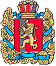 Администрация Шапкинского сельсоветаЕнисейского районаКрасноярского краяПОСТАНОВЛЕНИЕ16.11.2023г.        		                     п. Шапкино                                    № 49-пОб утверждении правил определения требований к закупаемым органами местного самоуправления Шапкинского сельсовета, их подведомственными казенными и бюджетными учреждениями отдельным видам товаров, работ, услуг (в том числе предельные цены товаров, работ, услуг)В соответствии с частью 4 статьи 19 Федерального  закона  от 5 апреля 2013 года № 44-ФЗ «О  контрактной системе в сфере закупок товаров, работ, услуг для обеспечения государственных и муниципальных нужд», постановлением Правительства Российской Федерации от 02 сентября 2015 года № 926 «Об утверждении общих правил определения требований к закупаемым заказчиками отдельным видам товаров, работ, услуг (в том числе предельных цен товаров, работ, услуг)», Уставом Шапкинского сельсовета Енисейского района, ПОСТАНОВЛЯЮ:1. Утвердить Правила определения требований к закупаемым органами местного самоуправления Шапкинского сельсовета, их подведомственными казенными и бюджетными учреждениями отдельным видам товаров, работ, услуг (в том числе предельные цены товаров, работ, услуг) (далее – Правила) (прилагаются).2. Разместить настоящее постановление в течение 7 рабочих дней со дня его утверждения:- на официальном сайте Единой информационной системы (www.zakupki.gov.ru);3. Контроль за исполнением настоящего постановления оставляю за собой.4. Постановление вступает в силу со дня подписания, подлежит размещению на официальном информационном Интернет-сайте администрации Шапкинского сельсовета и распространяет свое действие на правоотношения, возникшие с 01.01.2023 года.Приложение к постановлению администрацииШапкинского сельсовета от 16.11.2023 № 49-пПРАВИЛАопределения требований к закупаемым органами местного самоуправления Шапкинского сельсовета, их подведомственными казенными и бюджетными учреждениями отдельным видам товаров, работ, услуг (в том числе предельные цены товаров, работ, услуг)(далее – Правила)1. Настоящие Правила устанавливают порядок определения требований к закупаемым муниципальными органами Шапкинским сельсоветом, подведомственными им казенными и бюджетными учреждениями отдельным видам товаров, работ, услуг (в том числе предельных цен товаров, работ, услуг).2. Муниципальные органы Шапкинского сельсовета утверждают определенные в соответствии с настоящими Правилами требования к закупаемым ими и подведомственными им казенными и бюджетными учреждениями отдельным видам товаров, работ, услуг, включающие перечень отдельных видов товаров, работ, услуг, их потребительские свойства (в том числе качество) и иные характеристики (в том числе предельные цены товаров, работ, услуг) (далее - ведомственный перечень).Ведомственный перечень составляется по форме согласно приложению № 1 на основании обязательного перечня отдельных видов товаров, работ, услуг, в отношении которых определяются требования к их потребительским свойствам (в том числе качеству) и иным характеристикам (в том числе предельные цены товаров, работ, услуг), предусмотренного приложением № 2 (далее - обязательный перечень).В отношении отдельных видов товаров, работ, услуг, включенных в обязательный перечень, в ведомственном перечне определяются их потребительские свойства (в том числе качество) и иные характеристики (в том числе предельные цены указанных товаров, работ, услуг), если указанные свойства и характеристики не определены в обязательном перечне.Муниципальные органы Шапкинского сельсовета в ведомственном перечне определяют значения характеристик (свойств) отдельных видов товаров, работ, услуг (в том числе предельные цены товаров, работ, услуг), включенных в обязательный перечень, в случае, если в обязательном перечне не определены значения таких характеристик (свойств) (в том числе предельные цены товаров, работ, услуг).3. Отдельные виды товаров, работ, услуг, не включенные в обязательный перечень, подлежат включению в ведомственный перечень при условии, если средняя арифметическая сумма значений следующих критериев превышает 20 процентов:а) доля расходов муниципального органа Шапкинского сельсовета и подведомственных ему казенных и бюджетных учреждений на приобретение отдельного вида товаров, работ, услуг для обеспечения муниципальных нужд за отчетный финансовый год в общем объеме расходов этого муниципального органа и подведомственных ему казенных и бюджетных учреждений на приобретение товаров, работ, услуг за отчетный финансовый год;б) доля контрактов муниципального органа и подведомственных ему казенных и бюджетных учреждений на приобретение отдельного вида товаров, работ, услуг для обеспечения муниципальных нужд, заключенных в отчетном финансовом году, в общем количестве контрактов этого муниципального органа и подведомственных ему казенных и бюджетных учреждений на приобретение товаров, работ, услуг, заключенных в отчетном финансовом году.4. Муниципальные органы Шапкинского сельсовета при включении в ведомственный перечень отдельных видов товаров, работ, услуг, не указанных в обязательном перечне, применяют установленные пунктом 3 настоящих Правил критерии исходя из определения их значений в процентном отношении к объему осуществляемых муниципальными органами и подведомственными им казенными и бюджетными учреждениями закупок.5. В целях формирования ведомственного перечня муниципальные органы Енисейского района вправе определять дополнительные критерии отбора отдельных видов товаров, работ, услуг и порядок их применения, не приводящие к сокращению значения критериев, установленных пунктом 3 настоящих Правил.6. Муниципальные органы при формировании ведомственного перечня вправе включить в него дополнительно:а) отдельные виды товаров, работ, услуг, не указанные в обязательном перечне и не соответствующие критериям, указанным в пункте 3 настоящих Правил;б) характеристики (свойства) товаров, работ, услуг, не включенные в обязательный перечень и не приводящие к необоснованным ограничениям количества участников закупки;в) значения количественных и (или) качественных показателей характеристик (свойств) товаров, работ, услуг, которые отличаются от значений, предусмотренных обязательным перечнем, и обоснование которых содержится в соответствующей графе приложения № 1 к настоящим Правилам, в том числе с учетом функционального назначения товара, под которым для целей настоящих Правил понимается цель и условия использования (применения) товара, позволяющие товару выполнять свое основное назначение, вспомогательные функции или определяющие универсальность применения товара (выполнение соответствующих функций, работ, оказание соответствующих услуг, территориальные, климатические факторы и другое).7. Значения потребительских свойств и иных характеристик (в том числе предельные цены) отдельных видов товаров, работ, услуг, включенных в ведомственный перечень, устанавливаются:а) с учетом категорий и (или) групп должностей работников муниципальных органов Шапкинского сельсовета и подведомственных им казенных и бюджетных учреждений, если затраты на их приобретение в соответствии с правилами определения нормативных затрат на обеспечение функций муниципальных органов Шапкинского сельсовета (включая подведомственные указанным органам казенные учреждения), утвержденными постановлением администрации Шапкинского сельсовета (далее – правила определения нормативных затрат), определяются с учетом категорий и (или) групп должностей работников;б) с учетом категорий и (или) групп должностей работников, если затраты на их приобретение в соответствии с правилами определения нормативных затрат не определяются с учетом категорий и (или) групп должностей работников, - в случае принятия соответствующего решения муниципальным органом Шапкинского сельсовета.8. Дополнительно включаемые в ведомственный перечень отдельные виды товаров, работ, услуг должны отличаться от указанных в обязательном перечне отдельных видов товаров, работ, услуг кодом товара, работы, услуги в соответствии с Общероссийским классификатором продукции по видам экономической деятельности.9. Предельные цены товаров, работ, услуг устанавливаются муниципальными органами Шапкинского сельсовета в случае, если требованиями к определению нормативных затрат установлены нормативы цены на соответствующие товары, работы, услуги.Приложение N 1к Правилам определения требований к закупаемым органами местного самоуправления  Шапкинского   сельсовета, их подведомственными казенными и бюджетными учреждениями отдельным видам товаров, работ, услуг (в том числе предельные цены товаров, работ, услуг)(форма)ПЕРЕЧЕНЬотдельных видов товаров, работ, услуг, их потребительские свойства (в том числе качество) и иные характеристики(в том числе предельные цены товаров, работ, услуг) к ним--------------------------------<*> Указывается в случае установления характеристик, отличающихся от значений, содержащихся в обязательном перечне отдельных видов товаров, работ, услуг, в отношении которых определяются требования к их потребительским свойствам (в том числе качеству) и иным характеристикам (в том числе предельные цены товаров, работ, услуг).Приложение № 2к Правилам определения требований к закупаемым органами местного самоуправления Шапкинского сельсовета, их подведомственными казенными и бюджетными учреждениями отдельным видам товаров, работ, услуг (в том числе предельные цены товаров, работ, услуг)ОБЯЗАТЕЛЬНЫЙ ПЕРЕЧЕНЬОТДЕЛЬНЫХ ВИДОВ ТОВАРОВ, РАБОТ, УСЛУГ, В ОТНОШЕНИИ КОТОРЫХОПРЕДЕЛЯЮТСЯ ТРЕБОВАНИЯ К ИХ ПОТРЕБИТЕЛЬСКИМ СВОЙСТВАМ(В ТОМ ЧИСЛЕ КАЧЕСТВУ) И ИНЫМ ХАРАКТЕРИСТИКАМ(В ТОМ ЧИСЛЕ ПРЕДЕЛЬНЫЕ ЦЕНЫ ТОВАРОВ, РАБОТ, УСЛУГ)Глава сельсоветаЛ.И. ЗагитоваN п/пКод по ОКПДНаименование отдельного вида товаров, работ, услугЕдиница измеренияЕдиница измеренияТребования к потребительским свойствам (в том числе качеству) и иным характеристикам, утвержденные администрацией Шапкинского сельсоветаТребования к потребительским свойствам (в том числе качеству) и иным характеристикам, утвержденные администрацией Шапкинского сельсоветаТребования к потребительским свойствам (в том числе качеству) и иным характеристикам, утвержденные муниципальным органом Шапкинского сельсоветаТребования к потребительским свойствам (в том числе качеству) и иным характеристикам, утвержденные муниципальным органом Шапкинского сельсоветаТребования к потребительским свойствам (в том числе качеству) и иным характеристикам, утвержденные муниципальным органом Шапкинского сельсоветаТребования к потребительским свойствам (в том числе качеству) и иным характеристикам, утвержденные муниципальным органом Шапкинского сельсоветаN п/пКод по ОКПДНаименование отдельного вида товаров, работ, услугкод по ОКЕИнаименованиехарактеристиказначение характеристикихарактеристиказначение характеристикиобоснование отклонения значения характеристики от утвержденной администрацией Шапкинского сельсоветафункциональное назначение <*>Отдельные виды товаров, работ, услуг, включенные в перечень отдельных видов товаров, работ, услуг, предусмотренный приложением N 2 к Правилам определения требований к закупаемым муниципальными органами Шапкинского сельсовета, подведомственными им казенными и бюджетными учреждениями отдельным видам товаров, работ, услуг (в том числе предельные цены товаров, работ, услуг)Отдельные виды товаров, работ, услуг, включенные в перечень отдельных видов товаров, работ, услуг, предусмотренный приложением N 2 к Правилам определения требований к закупаемым муниципальными органами Шапкинского сельсовета, подведомственными им казенными и бюджетными учреждениями отдельным видам товаров, работ, услуг (в том числе предельные цены товаров, работ, услуг)Отдельные виды товаров, работ, услуг, включенные в перечень отдельных видов товаров, работ, услуг, предусмотренный приложением N 2 к Правилам определения требований к закупаемым муниципальными органами Шапкинского сельсовета, подведомственными им казенными и бюджетными учреждениями отдельным видам товаров, работ, услуг (в том числе предельные цены товаров, работ, услуг)Отдельные виды товаров, работ, услуг, включенные в перечень отдельных видов товаров, работ, услуг, предусмотренный приложением N 2 к Правилам определения требований к закупаемым муниципальными органами Шапкинского сельсовета, подведомственными им казенными и бюджетными учреждениями отдельным видам товаров, работ, услуг (в том числе предельные цены товаров, работ, услуг)Отдельные виды товаров, работ, услуг, включенные в перечень отдельных видов товаров, работ, услуг, предусмотренный приложением N 2 к Правилам определения требований к закупаемым муниципальными органами Шапкинского сельсовета, подведомственными им казенными и бюджетными учреждениями отдельным видам товаров, работ, услуг (в том числе предельные цены товаров, работ, услуг)Отдельные виды товаров, работ, услуг, включенные в перечень отдельных видов товаров, работ, услуг, предусмотренный приложением N 2 к Правилам определения требований к закупаемым муниципальными органами Шапкинского сельсовета, подведомственными им казенными и бюджетными учреждениями отдельным видам товаров, работ, услуг (в том числе предельные цены товаров, работ, услуг)Отдельные виды товаров, работ, услуг, включенные в перечень отдельных видов товаров, работ, услуг, предусмотренный приложением N 2 к Правилам определения требований к закупаемым муниципальными органами Шапкинского сельсовета, подведомственными им казенными и бюджетными учреждениями отдельным видам товаров, работ, услуг (в том числе предельные цены товаров, работ, услуг)Отдельные виды товаров, работ, услуг, включенные в перечень отдельных видов товаров, работ, услуг, предусмотренный приложением N 2 к Правилам определения требований к закупаемым муниципальными органами Шапкинского сельсовета, подведомственными им казенными и бюджетными учреждениями отдельным видам товаров, работ, услуг (в том числе предельные цены товаров, работ, услуг)Отдельные виды товаров, работ, услуг, включенные в перечень отдельных видов товаров, работ, услуг, предусмотренный приложением N 2 к Правилам определения требований к закупаемым муниципальными органами Шапкинского сельсовета, подведомственными им казенными и бюджетными учреждениями отдельным видам товаров, работ, услуг (в том числе предельные цены товаров, работ, услуг)Отдельные виды товаров, работ, услуг, включенные в перечень отдельных видов товаров, работ, услуг, предусмотренный приложением N 2 к Правилам определения требований к закупаемым муниципальными органами Шапкинского сельсовета, подведомственными им казенными и бюджетными учреждениями отдельным видам товаров, работ, услуг (в том числе предельные цены товаров, работ, услуг)Отдельные виды товаров, работ, услуг, включенные в перечень отдельных видов товаров, работ, услуг, предусмотренный приложением N 2 к Правилам определения требований к закупаемым муниципальными органами Шапкинского сельсовета, подведомственными им казенными и бюджетными учреждениями отдельным видам товаров, работ, услуг (в том числе предельные цены товаров, работ, услуг)1.Дополнительный перечень отдельных видов товаров, работ, услуг, определенный муниципальным органом Шапкинского сельсоветаДополнительный перечень отдельных видов товаров, работ, услуг, определенный муниципальным органом Шапкинского сельсоветаДополнительный перечень отдельных видов товаров, работ, услуг, определенный муниципальным органом Шапкинского сельсоветаДополнительный перечень отдельных видов товаров, работ, услуг, определенный муниципальным органом Шапкинского сельсоветаДополнительный перечень отдельных видов товаров, работ, услуг, определенный муниципальным органом Шапкинского сельсоветаДополнительный перечень отдельных видов товаров, работ, услуг, определенный муниципальным органом Шапкинского сельсоветаДополнительный перечень отдельных видов товаров, работ, услуг, определенный муниципальным органом Шапкинского сельсоветаДополнительный перечень отдельных видов товаров, работ, услуг, определенный муниципальным органом Шапкинского сельсоветаДополнительный перечень отдельных видов товаров, работ, услуг, определенный муниципальным органом Шапкинского сельсоветаДополнительный перечень отдельных видов товаров, работ, услуг, определенный муниципальным органом Шапкинского сельсоветаДополнительный перечень отдельных видов товаров, работ, услуг, определенный муниципальным органом Шапкинского сельсовета1.xxxxxxxxxxxx№ п/пКод по ОКПД2Наименование отдельного вида товаров, работ, услугТребования к потребительским свойствам (в том числе качеству) и иным характеристикам (в том числе предельные цены) отдельных видов товаров, работ, услугТребования к потребительским свойствам (в том числе качеству) и иным характеристикам (в том числе предельные цены) отдельных видов товаров, работ, услугТребования к потребительским свойствам (в том числе качеству) и иным характеристикам (в том числе предельные цены) отдельных видов товаров, работ, услугТребования к потребительским свойствам (в том числе качеству) и иным характеристикам (в том числе предельные цены) отдельных видов товаров, работ, услугТребования к потребительским свойствам (в том числе качеству) и иным характеристикам (в том числе предельные цены) отдельных видов товаров, работ, услугТребования к потребительским свойствам (в том числе качеству) и иным характеристикам (в том числе предельные цены) отдельных видов товаров, работ, услугТребования к потребительским свойствам (в том числе качеству) и иным характеристикам (в том числе предельные цены) отдельных видов товаров, работ, услуг№ п/пКод по ОКПД2Наименование отдельного вида товаров, работ, услугХарактеристикаЕдиница измеренияЕдиница измеренияЗначение характеристики Значение характеристики Значение характеристики Значение характеристики № п/пКод по ОКПД2Наименование отдельного вида товаров, работ, услугХарактеристикакод по ОКЕИнаименованиеДолжности в органах местного самоуправления Шапкинского сельсовета и подведомственных указанным органам казенных, бюджетных учреждениях Должности в органах местного самоуправления Шапкинского сельсовета и подведомственных указанным органам казенных, бюджетных учреждениях Должности в органах местного самоуправления Шапкинского сельсовета и подведомственных указанным органам казенных, бюджетных учреждениях Должности в органах местного самоуправления Шапкинского сельсовета и подведомственных указанным органам казенных, бюджетных учреждениях № п/пКод по ОКПД2Наименование отдельного вида товаров, работ, услугХарактеристикакод по ОКЕИнаименованиеРуководитель муниципального органа, должности муниципальной службы категории "руководители", руководители казенных и бюджетных муниципальных учрежденийРуководитель муниципального органа, должности муниципальной службы категории "руководители", руководители казенных и бюджетных муниципальных учрежденийРуководитель муниципального органа, должности муниципальной службы категории "руководители", руководители казенных и бюджетных муниципальных учрежденийИные должности муниципальной службы, сотрудники казенных и бюджетных учреждений (за исключением руководителей)№ п/пКод по ОКПД2Наименование отдельного вида товаров, работ, услугХарактеристикакод по ОКЕИнаименованиеРуководитель муниципального органа, должности муниципальной службы категории "руководители"Руководитель муниципального органа, должности муниципальной службы категории "руководители"Руководители казенных и бюджетных муниципальных учрежденийИные должности муниципальной службы, сотрудники казенных и бюджетных учреждений (за исключением руководителей)12345667895.29.10.21Средства транспортные с двигателем с искровым зажиганием, с рабочим объемом цилиндров не более 1500 см3, новыемощность двигателя251лошадиная силалошадиная силане более 200не более 200не более 2005.29.10.21Средства транспортные с двигателем с искровым зажиганием, с рабочим объемом цилиндров не более 1500 см3, новыекомплектация5.29.10.21Средства транспортные с двигателем с искровым зажиганием, с рабочим объемом цилиндров не более 1500 см3, новыепредельная цена383рубльрубльне более 2,0 млн. не более 1,5 млн.не более 1,0 млн.6.29.10.22Средства транспортные с двигателем с искровым зажиганием, с рабочим объемом цилиндров более 1500 см3, новыемощность двигателя251лошадиная силалошадиная силане более 200не более 200не более 2006.29.10.22Средства транспортные с двигателем с искровым зажиганием, с рабочим объемом цилиндров более 1500 см3, новыекомплектация6.29.10.22Средства транспортные с двигателем с искровым зажиганием, с рабочим объемом цилиндров более 1500 см3, новыепредельная цена383рубльрубльне более 2,0 млн. не более 1,5 млн.не более 1,0 млн.